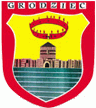 WÓJT GMINY GRODZIECZAPRASZA
NA 
RAJD ROWEROWY pn. „Na jagody – zbieram, tradycyjnie przetwarzam”, 
dnia 18.06.2022 roku Regulamin rajdu rowerowego I.         Nazwa imprezy: Rajd rowerowy pn. „Na jagody – zbieram, tradycyjnie przetwarzam”
II.        Cel imprezy:
           - propagowanie turystyki rowerowej jako atrakcyjnej formy rekreacji i aktywnego
             wypoczynku;
           - promocja walorów krajobrazowych i rekreacyjnych gminy Grodziec, na terenie powiatu
             konińskiego;           - promocja projektu i ekologicznej ścieżki edukacyjnej;
          -  stwarzanie warunków do aktywnego wypoczynku na łonie natury; 
          -  propagowanie zdrowego stylu życia;
           - edukacja ekologiczna; 
           -  integracja społeczności lokalnej.III.        Termin:                 START:  18 czerwca 2022 roku, Nadleśnictwo Grodziec (Ośrodek Edukacji Leśnej)              TRASA:  Nadleśnictwo Grodziec – Konary – Stary Borowiec – Lipice – Nowa Ciświca – Stara Ciświca – Lipice – Stara Huta - Nadleśnictwo Grodziec
               META:  Nadleśnictwo Grodziec, ul. Leśna 50, 62-580 Grodziec.IV .       Organizator:   Wójt Gminy Grodziec, Nadleśnictwo Grodziec, Powiat konińskiV.         Warunki uczestnictwa:Uczestnicy rajdu zobowiązani są do przestrzegania regulaminu rajdu oraz obowiązkowego podporządkowania się decyzjom Organizatora rajdu. Dokonując zgłoszenia uczestnik, składa tym samym oświadczenie, iż akceptuje postanowienia niniejszego regulaminu 
i klauzuli informacyjnej.Posiadanie dokumentu tożsamości oraz karty rowerowej lub innego dokumentu, który jest gwarancją posiadania niezbędnej wiedzy i umiejętności poruszania się po drogach. Uczestnicy zobowiązują się do poruszania się  sprawnym  technicznie rowerem, wyposażonym zgodnie z obowiązującymi przepisami.   Niepełnoletni uczestnicy zobowiązani są do przedstawienia pisemnej zgody rodziców lub prawnych opiekunów /Oświadczenie o wyrażeniu zgody na udział w rajdzie  
w załączeniu/.Przejazd odbędzie się w grupach liczących do 15 osób (zgodnie z przepisami Ustawy 
o ruchu drogowym). Grupa cały dystans pokonuje wspólnie.Warunkiem uczestnictwa w rajdzie jest posiadanie i założenie kamizelki odblaskowej. Przy przekraczaniu jezdni opiekunowie zabezpieczają przejście, zatrzymując ruch 
i przeprowadzając całą grupę na druga stronę.Jadąc rzędem należy zachować odległość między rowerami 3-5 m, a przy zjazdach 
15-30 m. Przy zjazdach nie należy rozpędzać roweru, nie wolno wyprzedzać. Podczas jazdy w kolumnie należy zachować 50-100 m odległości pomiędzy poszczególnymi kolumnami. Należy jechać równo i spokojnie w szyku.Każdy manewr na drodze musi być przeprowadzony upewnieniem się o możliwości bezpiecznego jego wykonania oraz odpowiednio wcześniej zasygnalizowany.Podczas postoju nie należy tarasować drogi. Uczestnicy biorą udział w Rajdzie na własną odpowiedzialność. Organizator rajdu oraz osoby z nimi współpracujące nie ponoszą odpowiedzialności za wypadki i szkody osobowe, rzeczowe i majątkowe wynikłe przed, w czasie rajdu lub po rajdzie, zarówno wobec uczestników jak i osób trzecich. Organizator nie ponosi odpowiedzialności materialnej za rzeczy zaginione, zgubione lub skradzione w trakcie imprezy.Uczestnicy ponoszą odpowiedzialność cywilną i prawną za wszystkie wyrządzone szkody.  Uczestnik przyjmuje do wiadomości, że w razie wypadku lub powstania innej szkody związanej z rajdem nie może wnosić żadnych roszczeń w stosunku do Organizatora.Rajd będzie odbywać się przy nieograniczonym ruchu drogowym, uczestnicy muszą zachować szczególną ostrożność i przestrzegać zasad ruchu drogowego.Trasa Rajdu będzie przebiegać po drogach gminnych i powiatowych, obejmie również drogi leśne, dukty oraz polne ścieżki w tym punkty edukacyjne. W miejscach szczególnie niebezpiecznych osoby zabezpieczające przejazd  będą ułatwiały włączanie się do ruchu.Uczestnicy Rajdu muszą zachować szczególną ostrożność, mając na uwadze możliwość wjechania pojazdów z innych dróg, pól, dróg leśnych czy zza pojedynczych zabudowań.Prosimy o zachowanie ostrożności podczas jazdy w lesie oraz przy zabudowaniach,  gdyż na jezdnię mogą nagle wybiec dzikie zwierzęta oraz zwierzęta gospodarskie. Wszyscy uczestnicy na drogach gruntowych i publicznych powinni poruszać się prawą stroną jezdni.Wszyscy uczestnicy rajdu wyrażają zgodę na publikację ich wizerunków w relacjach 
z przebiegu rajdu zamieszczonych w mediach oraz materiałach promocyjnych organizatorów.Uczestnictwo w rajdzie jest bezpłatne.W przypadku złych warunków atmosferycznych trasa może ulec skróceniu lub przerwaniu.Rajd rowerowy odbędzie się z zachowaniem obowiązującego reżimu sanitarnego. Prosimy o przestrzeganie jego zasad. Program rajdu rowerowego pn. „Na jagody – zbieram, tradycyjnie przetwarzam”   18 czerwca 2022 r. START:  18 czerwca 2022 roku, Nadleśnictwo Grodziec (Ośrodek Edukacji Leśnej) TRASA: Nadleśnictwo Grodziec – Konary – Stary Borowiec – Lipice – Nowa Ciświca – Stara Ciświca – Lipice – Stara Huta - Nadleśnictwo Grodziec
 META: Nadleśnictwo Grodziec ul. Leśna 50, 62-580 Grodziec.Trasa liczy około 20 km.Klauzula informacyjna o przetwarzaniu danych osobowych
Zgodnie z art. 13 ust. 1 i 2 ogólnego rozporządzenia o ochronie danych osobowych z dnia 27 kwietnia 2016 r. informuję, iż:Organizator w celu promocji wydarzenia, promocji kultury fizycznej i sportu oraz w celu pokazania transparentności swojego działania  będzie wykonywał zdjęcia  oraz nagrania filmowe, które będą opublikowane na stronie internetowej Organizatora, portalach społecznościowych Organizatora mediach, prasie i publikacjach samorządowych. Organizator mając na względzie prawo do prywatności oraz ochrony danych osobowych w tym ochrony wizerunku, będzie dokładał wszelkich starań, aby zdjęcia wykonywane były 
z perspektywy, której celem będzie przede wszystkim promocja jedynie samego wydarzenia, a nie uczestniczących w nim osób. Administratorem Pani/Pana danych osobowych jest Organizator: Gmina Grodziec reprezentowana przez Wójta Gminy Grodziec, ul. Główna 17,  62 – 580 Grodziec;Z Inspektorem ochrony danych w Gminie Grodziec  można się skontaktować pod adresem e-mail  iod@comp-net.pl .Dane osobowe uczestników rajdu przetwarzane są w następujących celach:rozpatrzenia zgłoszenia na podstawie art. 6 ust. 1 lit. e RODO* (przetwarzanie jest niezbędne do wykonania zadania realizowanego w interesie publicznym przez administratora),realizacji zgłoszenia i umożliwienia uczestnictwa w wydarzeniu na podstawie art. 6 ust. 1 lit. b (przetwarzanie jest niezbędne do wykonania umowy, której stroną jest osoba, której stroną jest osoba, której dane dotyczą, lub do podjęcia działań na żądanie osoby, której dane dotyczą przed zawarciem umowy), ubezpieczeniem uczestników rajdu na podstawie art. 6 ust. 1 lit. b (imię i nazwisko, adres zamieszkania, PESEL - przetwarzanie jest niezbędne do wykonania umowy, której stroną jest osoba, której dane dotyczą, lub do podjęcia działań na żądanie osoby, której dane dotyczą przed zawarciem umowy),wypełnienia obowiązku prawnego względem organów publicznych sprawujących nadzór nad działalnością gminy na podstawie art. 6 ust. 1 lit. c RODO* (przetwarzanie jest niezbędne w celu wypełnienia obowiązku prawnego ciążącego na administratorze) w związku z ustawą z dnia 8 marca 1990 r. o samorządzie gminnym oraz ustawami dotyczącymi kultury fizycznej, sportu,obrony przed roszczeniami i dochodzeniem roszczeń na podstawie art. 6 ust. 1 lit. c RODO* (przetwarzanie jest niezbędne w celu wypełnienia obowiązku prawnego ciążącego na administratorze) w związku z przepisami obligującymi administratora do dbania o swój wizerunek i mienie w tym ustawą o samorządzie gminnym, przepisami dotyczącymi finansów publicznych oraz innymi ustawami obligującymi administratora do dbania o swój wizerunekrozpatrzenia reklamacji, skarg, wniosków na podstawie art. 6 ust. 1 lit. e RODO* (przetwarzanie jest niezbędne do wykonania zadania realizowanego w interesie publicznym przez administratora),publikacji wizerunku na podstawie art. 6 ust. 1 lit. a RODO* (zgoda osoby, której dane dotyczą).Pani/Pana dane osobowe nie będą  przekazywane do państwa trzeciego.Pani/Pana dane osobowe będą przechowywane przez okres - zgodnie z instrukcja kancelaryjną obowiązującą w Urzędzie. W związku z przetwarzaniem przez Administratora danych osobowych przysługuje Państwu: Jeżeli podstawą prawną jest art. 6 ust. 1 lit a lub b RODO: prawo dostępu do treści danych  prawo do sprostowania danych  prawo do usunięcia danych (prawo do bycia zapomnianym)prawo do ograniczenia przetwarzania danych  prawo do przenoszenia danych Jeżeli podstawią prawną jest art. 6 ust. 1 lit. c RODO: prawo dostępu do treści danych prawo do sprostowania danych prawo do ograniczenia przetwarzania danych Jeżeli podstawą prawną jest art. 6 ust. 1 lit e lub f RODO: prawo dostępu do treści danych prawo do sprostowania danych prawo do usunięcia danych (prawo do bycia zapomnianym) prawo do ograniczenia przetwarzania danych prawo do sprzeciwu wobec przetwarzania danychJeżeli przetwarzanie odbywa się na podstawie Państwa zgody (art. 6 ust. 1 lit. a RODO) dane będziemy przetwarzać do momentu jej wycofania. Zgodę można wycofać w każdej chwili, przesyłając wiadomość e-mail lub osobiście w siedzibie Administratora. Cofnięcie zgody nie ma wpływu na zgodność z prawem przetwarzania, którego dokonano na podstawie zgody przed jej cofnięciem. Jeśli dopatrzą się Państwo naruszeń ze strony ADO, co do bezpieczeństwa przetwarzania tych danych, istnieje możliwość wniesienia skargi do organu nadzorczego zajmującego się ochroną danych osobowych, tj. do Prezesa Urzędu Ochrony Danych Osobowych. Aktualny adres organu nadzorczego to: Prezes Urzędu Ochrony Danych Osobowych, ul. Stawki 2, 00-193 Warszawa.Podanie danych  jest dobrowolne, brak ich udzielenia uniemożliwi udział w wydarzeniu. Osoba zgłaszająca udział wyraża zgodę na przetwarzanie danych osobowych tj. imię, nazwisko, adres zamieszkania, pesel, telefon . W trakcie spotkania będą wykonywane zdjęcia oraz nagrania wideo w celu udokumentowania i promocji wydarzenia, zdjęcia oraz film mogą zostać opublikowane na stronie internetowej Gminy Grodziec, w mediach społecznościowych, prasie 
i publikacjach samorządowych. Uczestnik wydarzenia wyraża zgodę na nieodpłatne utrwalenie
i wykorzystanie wizerunku w celach wskazanych powyżej.